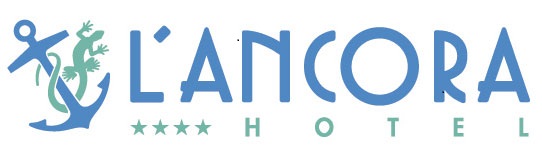 L’ANCORA BEACH ОТЕЛЬКОНЦЕПТ ЛЕТО 2022  КАТЕГОРИЯ          : 4*АДРЕС	            : Deniz Cad. No 39. Kemer, Antalya, TÜRKİYEТЕЛЕФОН	            : + 90 242 814 22 85ФАКС	            : + 90 242 814 22 90Web		            : www.lancorabeachhotel.com Email		            : info@minehotels.comL’ancora Beach Hotel - один из самых популярных отелей сети Mine Group, расположенный на берегу Средиземного моря в самом сердце Кемера, где захватывающие дух заливы Средиземного моря встречаются со склонами величественных гор Бейдаглар.В отеле L'ancora Beach Hotel вы найдете все необходимое для незабываемого отдыха: красочные, захватывающие дух пейзажи города Кемер, когда солнце поднимается над Средиземным морем и садится над горами Бейдаглари, высокий уровень сервиса и наш дружелюбный персонал. L’ancora Beach Hotel – это прекрасный повод посетить развлекательный и торговый центр города, который расположен в пешей доступности, насладиться окружающей природой, а также возможность совершить ежедневные туристические программы с посещением исторических мест.РАСПОЛОЖЕНИЕ:находится в 45 км от Антальи, в 55 км от аэропорта.  Наш отель с собственным пляжем на побережье Кемера расположен в центре города, в нескольких минутах ходьбы от пристани для яхт, парка Moonlight, клубов и улицы с магазинами. В 200 м. расположен порт г. Кемер, в 15 км - Древний город Фаселис, а так же в 35 км  -  город Олимпос. На расстоянии 10 км находится канатная дорога для подъема на вершину горы Тахталы высотой 2365 м.ГОД ОСНОВАНИЯ/ПОСЛЕДНЕЕ ОБНОВЛЕНИЕ: 1989/2021Вместимость: всего 233 номера, 510 спальных мест.160 Comfort номеров (18-25 м2, макс  размещение 2 + 1)65 Courtyard (эконом) номеров (16 м2 , макс  размещение 2 человека)8 номеров сьют (35 м2, макс размещение 3 + 2)имеются специально оборудованые номера для инвалидов  НОМЕРА:Номера и общие закрытые помещения оснащены как центральной, так и индивидуальной системой кондиционирования. В номерах Comfort и Courtyard (эконом) покрытие пола ламинат. Wi-Fi, ежедневная уборка, электронная система ключ-карта, ванная комната (душевая кабина и туалет), фен, спутниковое LCD TV, музыкальные каналы (ТВ), прямой телефон, сейф(бесплатно).В номерах мини-бар бесплатно в день заезда (вода). Во всех номерах предоставляется набор для приготовления чая/кофе, эл.чайник. Courtyard (эконом) номера без балкона, с террасой. Детская кроватка предоставляется по запросу.  КОНЦЕПЦИЯ ВСЁ ВКЛЮЧEНО:ИНФРАСТРУКТУРА ОТЕЛЯ:   - 1 главный ресторан (с крытой и открытой зоной) - 1 кондитерская- 3 бара: Barbarossa Бар, бар у бассейна, бар на пляже The Blue Flamingo Бар (все услуги за дополнительную плату)- 2 открытых бассейна (160 м2) с детской секцией- турецкий хамам- сауна- фитнес-центр- бесплатный Wi-Fi- лифт- частная парковкаРАЗВЛЕЧЕНИЕ И СПОРТ:- особый день (день рождения, медовый месяц, годовщина свадьбы и т.п.) и вечерние мероприятия- настольный теннис и бильярд- живая музыка или DJ (2 раза в неделю) и 1 раз в неделю шоу программа Турецкая ночь ДЛЯ ДЕТЕЙ:- детская секция в открытом бассейне ПЛЯЖ: The Blue Flamingo beach- к частному галечному пляжу ведет пешеходная дорожка среди сосен, пляж обновлен в 2020 г.- зонтики, шезлонги, матрасы, полотенца, душевые и кабины для переодевания (бесплатно)- еда и напитки на пляже - платноЕДА  И НАПИТКИ:Завтрак, обед, ужин (шведский стол), выпечка (сладости, торты), чай, кофе, концентрированные фруктовые соки, алкогольные и безалкогольные напитки местного производства с 10:00 до 23:00. Завтрак :                07:30 - 09:30 Поздний завтрак:  09:30 - 10:15 Обед :                     12:30 - 14:00 Ужин :                    19:00 - 21:00 Barbarossa Бар:      10:00 - 23:00 (после 23:00 за дополнительную плату) The Blue Flamingo:08:00 - 18:00 (еда,напитки,павильон на пляже, за дополнительную плату) Бар у бассейна:      работает во время завтрака ,обеда и ужина  буфет шоу :             11:00 – 16:30 Кондитерская :       14:00 – 18:45ПЛАТНЫЕ УСЛУГИ:- все импортные алкогольные  напитки - все напитки после 23:00 - свежевыжатые фруктовые соки- турецкий кофе- питание и напитки в баре на пляже- обслуживание номеров- массаж (лица, тела, оздоровление, косметические услуги и т.д.)- телефон и факс- услуги прачечной и химчистки- доктор- конференц-зал (на 60 человек) / оборудование и  организация кофе-брейка- бильярд- все водные виды спорта на пляжеПримечание:администрация имеет право вносить изменения в концепцию в зависимости от погодных условий.